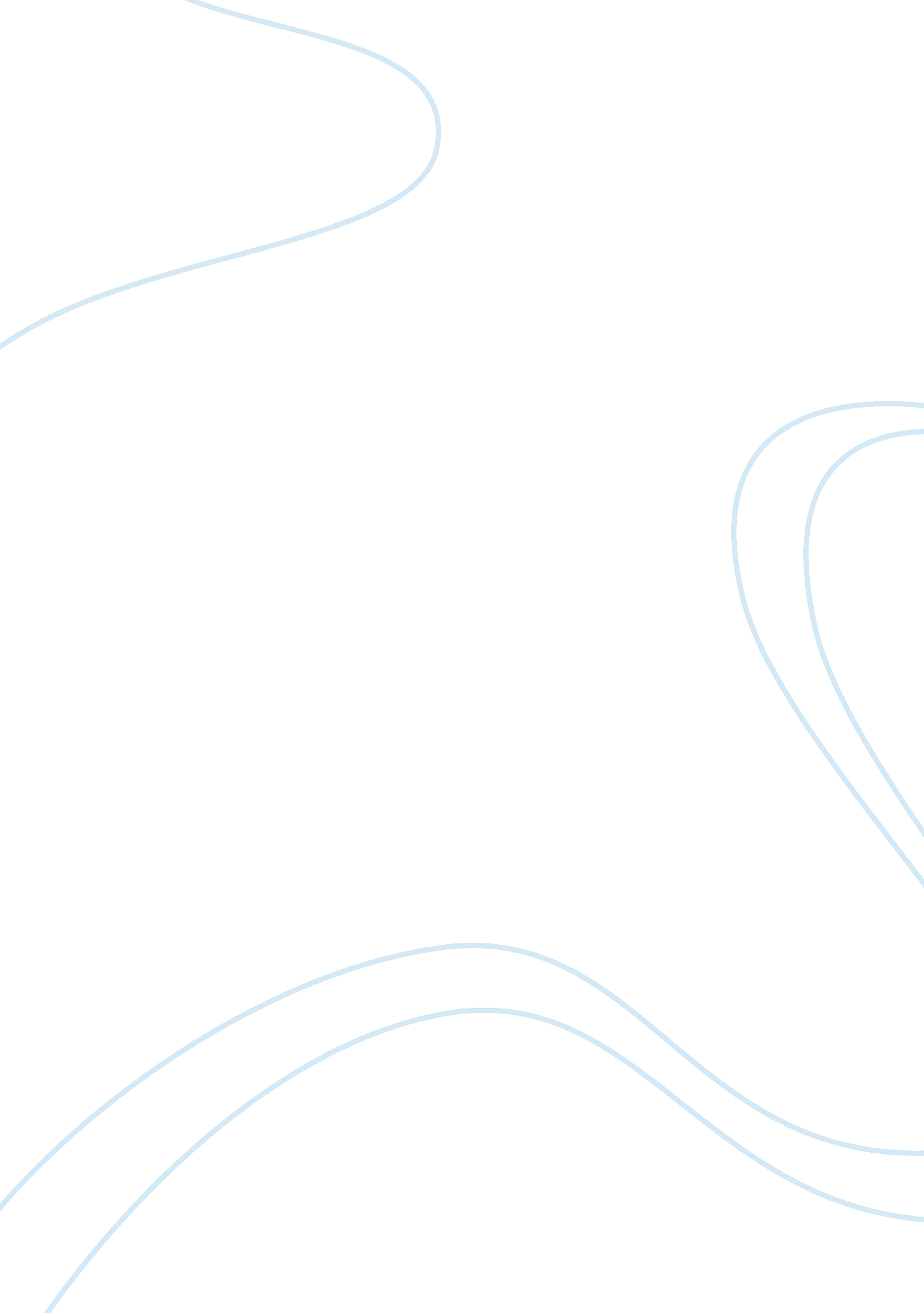 Personal responsibility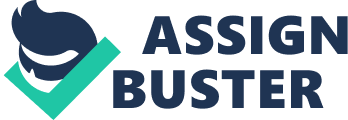 Running head: PERSONAL RESPONSIBILITY ESSAY1Personal Responsibilities Leading to Success George Egloria GEN/200 March 27, 2012 Keith Lima"PERSONAL RESPONSIBILITY ESSAY2Personal Responsibility Essay Throughout my military career, we were taught and instilled to abide by three things called the core values. The three core values were integrity, service before self, and excellence in all you do. Now that I find myself back in school and writing an essay on personal responsibility, I see that I can apply the core values that I learned in the service to help me in achieving success as a college student. Being on time, completing your work, communicating and interacting with your peers and participation are all positive actions that will not only benefit yourself but will also benefit your fellow classmates as well. You will have a satisfaction of achievement by taking initiative, and responsibility and you will see the awards that come with your productivity. ??? Personal responsibility is the willingness to both accept the importance of standards that society establishes for individual behavior and to make strenuous personal efforts to live by those standards. But personal responsibility also means that when individuals fail to meet expected standards, they do not look around for some factor outside themselves to blame??? (Haskins, 2012). Poor personal responsibility is a reflection of each individual??™s negative attitude, which can be triggered by a chain reaction of events that happened throughout the day, a period of time, or even an event. This can lead into absenteeism, incomplete assignments, and possibly jeopardize the credibility among peers. ??? When some students miss class or turn in an assignment late (or not at all), they may think ignoring the problem or pretending there isn??™t a problem will make it go away??? (O??™Hara, 2012). To mitigate the concerns that arise when this happens, the individual should find a way to positively get back on track. Simple things like confiding in a friend, exercising, or even seeking advice from school staff could very well be a to getting back on track with a goal-oriented mindset."PERSONAL RESPONSIBILITY ESSAY3Classroom participation is imperative to college success. Engaging with you classmates is a productive way to receive feedback from your peers. Comparing and contrasting others opinions contributes to the developments of student??™s views from being biased to nonbiased. How you effective engage with your peers reflects on the individual??™s actions and attitude and determines how the individual succeeds in educational goals. In conclusion, I discussed the different key elements of personal responsibility that I felt are essential to educational success. Taking responsibility for your actions while maintaining a positive attitude will increase the chances of success and minimize the chance of negative outcomes. By maintaining your own personal values each individual should be able to overcome any obstacle in their educational path. In my case the road to graduation has just begun, but by maintaining a positive attitude and an open mind with my peers, my diploma is only an arms length away."PERSONAL RESPONSIBILITY ESSAY4References Electronic Ardell Wellness Report (E-AWR), 6/22/2011, Issue 579, p2-2, 1p The Nature, Advantages and Limits of Personal Responsibility In Pursuit of a Wellness Lifestyle. (Retrieved from UOP Library) Ellis, D. (2011). Becoming a master student. (13 ed.). Boston: Wadsworth, Cengage Learning. Haskins, Ron, ??? The Sequence of Personal Responsibility??? http://www. brookings. edu/articles/2009/0709_responsibility_haskins. aspx, (2012) Maxwell, Lynne F. Library Journal, 10/1/2011, Vol. 136 issue 16, p93-94, 2p OHara, Shelley, ??? Dealing with Problems: Personal Responsibility in School??? (2012) http://www. education. com/reference/article/problem-personal-responsibility-school/ 